СПб НИУ ИТМОкафедра ИПМФизикаЛабораторная работа № 2Определение длины световой волны по картине дифракции на круглом отверстии.Работу выполнил:Студент II курсаГруппы № 2120Журавлев ВиталийПреподаватель:Музыченко Я. Б.Санкт-Петербург 2013 г.Цель работы:Определение длины световой волны по картине дифракции на круглом отверстии. Общие положения:	При прохождении пучка параллельных лучей света через круглое отверстие в экране свет заходит в область геометрической тени. За экраном наблюдается дифракционная картина в виде чередующихся светлых и тёмных колец. 	Распределение интенсивности света в дифракционной картине можно рассчитать на основе принципа Гюйгенса-Френеля,  через метод зон Френеля.	Пусть на экран с круглым отверстием радиусом OB падает плоская монохроматическая волна (рис. 1). В соответствии с принципом Гюйгенса-Френеля действие этой волны можно заменить действием когерентных точечных источников света. Определим действие этой волны в точке P, лежащей на прямой SS′, проходящей через центр отверстия. Для этого разделим часть волновой поверхности на кольцевые зоны (зоны Френеля), чтобы расстояния от края следующей зоны до точки P отличались друг от друга на половину длины волны  :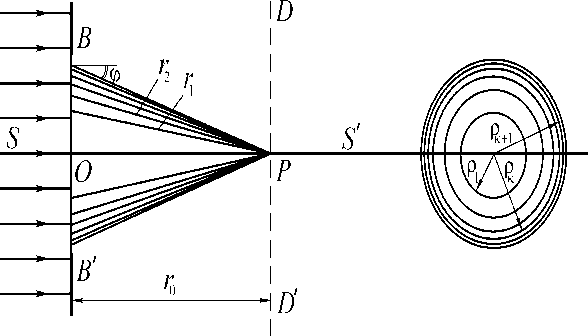 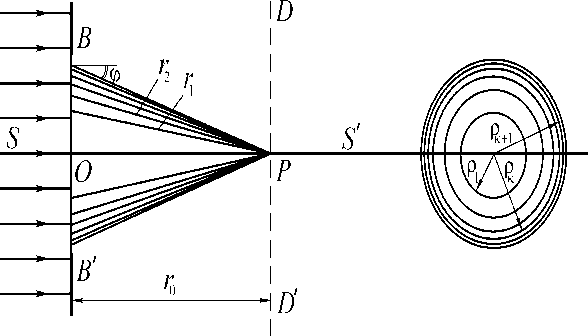 	(1)	При таком делении фазы колебаний, приходящих в точку P от соседних зон, отличаются на , т.е. противоположны. Если амплитуды колебаний от 1, 2,…,к-ой зон обозначить a1, a2, … , aK , то амплитуда результирующего колебания в точке P:	(2)Амплитуда колебаний, приходящих от отдельной зоны, зависит от площади зоны ΔS, от расстояния rK от зоны до точки P и от угла наклона  между rK и нормалью к поверхности. При при таком способе деления площадь K-ой зоны:,	(3)где  и – радиусы (K+1)-й и K-й зон. Радиусы зон Френеля определяются соотношениями:  и  .	(4)Учитывая, что r0 >> λ, получим , а площадь K-й зоны , т.е. площадь зоны Френеля не зависит от номера зоны K. Следовательно, амплитуды колебаний зависят лишь от расстояния r и от угла . Монотонное убывание амплитуд позволяет приближенно выразить амплитуду A суммарного колебания в точке P: .	(5)Так как слагаемые, выделенные скобками, равны нулю, результирующая амплитуда при нечетном K: , а при четном K: .Объединяя, получаем ,где знак “+” относится к нечетному, а знак ““ – к четному числу зон Френеля.При свободном распространении, когда не происходит ограничение фронта волны, к → ∞ и aK → 0. Тогда при открытом фронте амплитуда суммарного колебания в точке P определяется половиной амплитуды первой зоны.Если отверстие открывает одну зону или их небольшое нечетное число, то в результате интерференции в точке P будет виден свет, причем более интенсивный, т.е. образуется дифракционный максимум. При небольшом четном числе открытых зон освещенность в точке P будет минимальной.Пусть для точки наблюдения P открыто m зон. Тогда при соблюдении предложенного Френелем правила разбиения на зоны, в открытой отверстием части волнового фронта будет умещаться большее число зон.  .			(6)Из выражения (6) расстояние от плоскости отверстия до точки наблюдения: .		  	(7)Это соотношение служит для вычисления длины волны. Для повышения точности определения длины волны расстояние d измеряется несколько раз при разном числе открытых зон m. Как видно из уравнения (7), зависимость d от  является линейной, а коэффициент наклона графика этой зависимости .Построив график зависимости d от  можно убедиться в том, что зависимость действительно линейна, а по коэффициенту наклона получившейся прямой и известному значению радиуса отверстия R определить длину волны.Обработка результатов:Координата объектива в области действия законов геометрической оптики:Координаты объектива при дифракционной картине от отверстия, соответствующего открытым m зонам Френеля:таблица 1Расстояние от плоскости отверстия до точки наблюдения:Результаты расчетов расстояния d для каждого m:таблица 2Зависимость d от  представлена в таблице 3 и на графике:таблица 3Исходя из графика, получаем угловой коэффициент:Тогда найдем длину световой волны:где – радиус отверстияРасчет погрешности:Результат:Вывод:В ходе работы я определил длину световой волны по картине дифракции на круглом отверстии на основе принципа Гюйгенса-Френеля,  с помощью метода зон Френеля.Диапазон красного цвета спектра определяют длиной волны 620—740 нм, поэтому, значение , полученное в результате выполнения лабораторной работы попадает под заданные значения диапазона.Погрешность составила около 8,5%, что является приемлемой погрешностью. Вызвана она в связи с неточностью измерений маленьких  величин, а так же погрешностью при расчетах. mХо1Хо2Хо3264,064,764,5370,570,170,7473,673,473,5575,775,675,7677,077,077,1md1d2d3219,418,718,9312,913,312,749,810,09,957,77,87,766,46,46,3d6,377,739,912,9719